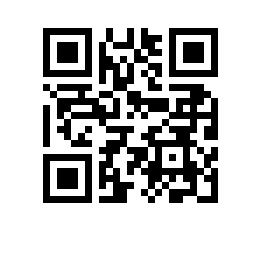 № 6.18.1-01/050721-9 от 05.07.2021Об установлении полномочий и ответственности начальника Управления организации учебного процесса Дирекции основных образовательных программ В соответствии с Порядком делегирования полномочий ректора Национального исследовательского университета «Высшая школа экономики» ПРИКАЗЫВАЮ:Установить начальнику Управления организации учебного процесса Дирекции основных образовательных программ в рамках полномочий, предоставленных проректору Рощину С.Ю. приказом от 04.07.2021 № 6.18.1-01/040721-6 «Об установлении полномочий, обязанностей и ответственности проректора Рощина Сергея Юрьевича», полномочия по подписанию:справок об обучении, об успеваемости обучающихся по основным образовательным программам высшего образования, реализуемым структурными подразделениями НИУ ВШЭ (и их структурными единицами), за исключением структурных подразделений дополнительного профессионального образования;заявлений на выдачу заграничного паспорта в части удостоверения сведений об обучающихся по основным образовательным программам высшего образования, реализуемым структурными подразделениями НИУ ВШЭ (и их структурными единицами), за исключением структурных подразделений дополнительного профессионального образования.Возложить на начальника Управления организации учебного процесса Дирекции основных образовательных программ в рамках предоставленных полномочий ответственность за:неисполнение или ненадлежащее исполнение предоставленных полномочий;превышение предоставленных полномочий;разглашение конфиденциальных сведений, в том числе персональных данных, коммерческой тайны;в иных случаях, предусмотренных законодательством Российской Федерации и/или локальными нормативными актами НИУ ВШЭ.Контроль исполнения приказа оставляю за собой.Признать утратившим силу приказ от 12.08.2019 № 6.18.1-01/1208-09 
«Об установлении полномочий и ответственности начальника Управления организации учебного процесса Дирекции основных образовательных программ».Проректор 										      С.Ю. Рощин